November 13, 2015VIA ELECTRONIC FILING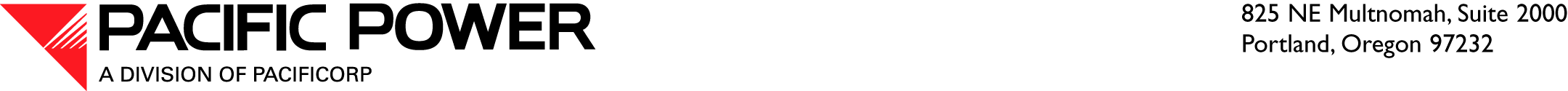 AND OVERNIGHT DELIVERYSteven V. KingExecutive Director and SecretaryWashington Utilities and Transportation Commission1300 S. Evergreen Park Drive SWP.O. Box 47250Olympia, Washington 98504-7250RE:	Docket UE-143932—Pacific Power & Light Company’s Reply BriefPacific Power & Light Company, a division of PacifiCorp (Pacific Power or Company), submits for filing its reply brief in the above-referenced proceeding.   If you have any informal inquiries regarding this matter, please contact Ariel Son, Manager, Regulatory Projects, at (503) 813-5410. Sincerely,R. Bryce DalleyVice President, RegulationEnclosures